Psychology 1: Revision for First Test 2017The first test will comprise mainly multiple choice and fill-the-gap questions. Working through the online quizzes on this blog page would be ideal preparation:http://psychologyrats.edublogs.org/essential-online-revision-unit-1-2017/ For the first test, these are the topics to study:Definition of psychology, including behaviour and mental statesThe difference between a behaviour, thought and feelingThe goals of psychologyThe different kinds of research studies in psychology and their uses, benefits and limitationsSome pages of this presentation will help you to revise these topics:Introductory PresentationThe seven steps in the scientific method (see your text) and the quiz belowThe differences between qualitative and quantitative dataThe history of our understanding of the brain (see your text, your notes and the quiz below)Neuro-imaging techniques Split-brain experimentsThis presentation will help you to revise: Split-Brain Flow-ChartThe nervous system and its componentsStructure of a neuron (?)The structure and function of brain areas (as summarised in your text on pp.122-127) (?)These Quizzes and Kahoots would be ideal preparation:Kahoot: Introduction to psychology and the brainSteps of the Scientific Method | PDF of quiz with answersQuiz on Suzana Herculano-Huzel’s presentation | PDF with answersSplit-brain surgery quiz | PDF with answersMr Split-Brainy GameKahoot on the Split-Brain Experiments and other details of the nervous systemQuiz on the components of the nervous system | PDF with answersQuiz on neuroimaging techniques | PDF with answers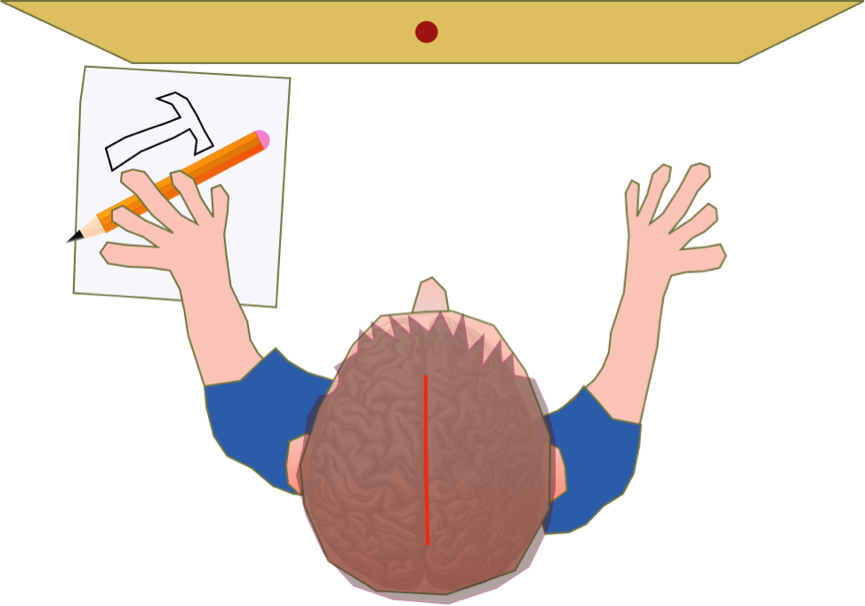 Kahoot: Brain structure and function